Questo documento è una traccia per realizzare una ricerca sulla vita e le opere di uno scienziato (uomo o donna) che ha contribuito col suo lavoro al progresso nel campo delle scienze della vita. Per completare il documento devi seguire le indicazioni che trovi qui di seguito. Alla fine del lavoro il documento sarà la tua ricerca sulla vita e le opere di uno scienziato.Per raccontare lo scienziato useremo lo schema del “viaggio dell’eroe”, molto diffuso nella letteratura e nel cinema, per esempio nel film Guerre Stellari che useremo come metafora guida del percorso. Le tappe del percorso non sono uguali per tutti, per esempio non sempre c’è stato un momento preciso nel quale qualcuno deciso di occuparsi di ricerca scientifica, oppure non ci sono stati nemici che lo hanno ostacolato. Questo significa che non devi per forza completare tutte le tappe del percorso di ricerca: se secondo te un particolare avvenimento non c’è stato, oppure non trovi informazioni a riguardo, non completare il box corrispondente.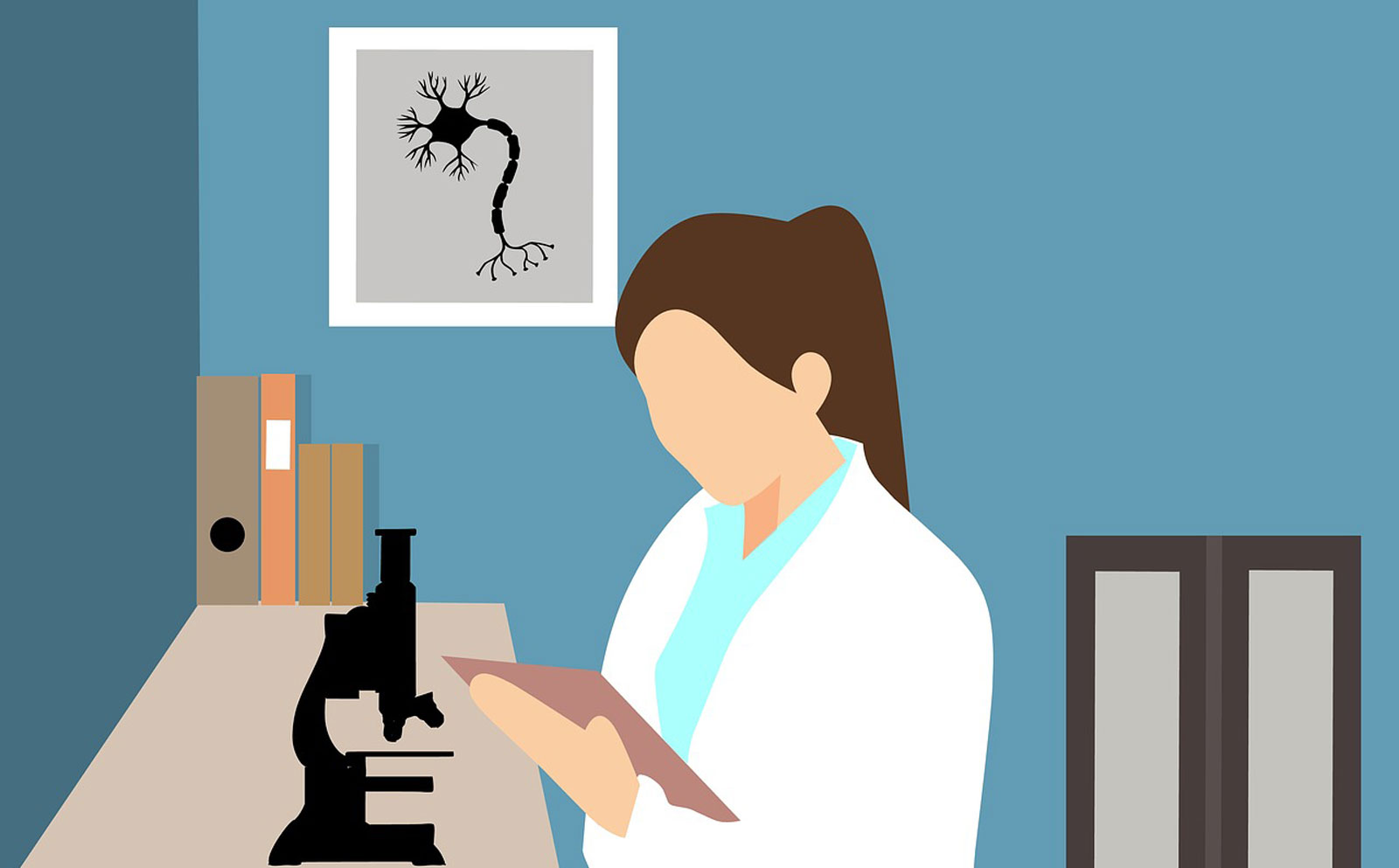 Il percorso di lavoro è diviso in due parti: nella prima ti sarà chiesto di raccogliere informazioni su un particolare momento o aspetto della vita dello scienziato, cercando le risposte ad alcune domande che troverai nel testo; nella seconda dovrai raccontare cosa hai scoperto, utilizzando alcuni strumenti digitali facili da usare.Tutto chiaro? Si?Allora iniziamo! LA VITA E LE AVVENTURE DI (nome e cognome dello scienziato)È IL MOMENTO DI RACCONTARE!Arrivati a questo punto avrai sicuramente raccolto un bel po’ di informazioni sul nostro scienziato, sulla sua vita, gli studi, il lavoro, il carattere e il periodo storico in cui ha vissuto (o sta vivendo). Il tuo compito adesso è usarle per raccontare lo scienziato attraverso dei prodotti digitali realizzati da te.Una mappaCrea una mappa e segna almeno una decina di luoghi importanti nella vita dello scienziato. Per ogni luogo aggiungi un titolo, una immagine e una descrizione del perché quel luogo è importante: è successo qualcosa? ci ha vissuto qualcuno? Quando hai creato la mappa incolla qui sotto il link per vederla. Link della mappa: ________________________________Una linea del tempoScegli almeno 10 date importanti per raccontare la vita e il lavoro dello scienziato, quindi crea una linea del tempo, nella quale ogni punto abbia una data (ovviamente), un titolo e una descrizione del perché quel momento è così importante. Per creare la linea del tempo puoi usare Adobe Spark, Time graphics o Creately. Quando hai creato la linea del tempo scarica l’imamgine e incollala qui sotto.Una nuvola di paroleFai un elenco di almeno 30 parole che raccontino il carattere del nostro scienziato. Quando hai fatto l’elenco crea e personalizza una nuvola di parole usando Wordcloud oppure Wordart. Quando hai finito scarica l’imamgine e incollala qui sotto.Una info-graficaRaccogli le informazioni sulle ricerche e/o le scoperte più importanti che ha fatto lo scienziato in una infografica  (che cos’è una infografica?) o in un manifesto che lo racconti attraverso testi, immagini e grafica. Per farla puoi usare Adobe Spark, Canva o Infogram.  Quando hai finito scarica l’imamgine e incollala qui sotto.Uno storyboardRacconta la vita (i luoghi, le persone, gli eventi, le scoperte) dello scienziato attraverso uno storyboard di imagini con didascalia. Per creare lo storyboard puoi usare Canva, oppure Adobe SparkQuando hai finito scarica l’imamgine e incollala qui sotto.Un podcast radiofonicoImmagina di intervistare lo scienziato e di fargli alcune domande sulla sua vita e lavoro. Cosa gli vorresti chiedere? Come pensi che ti risponderebbe?Scrivi le domande e le risposte che ti potrebbe dare e registra una intervista radio usando il telefonino. Se vuoi puoi anche fare un piccolo montaggio usando Audacity oppure Spreaker. Quando hai finito salva l’intervista online (in un documento o in un podcast radio) e incolla qui sotto il link.Link dell’intervista: ________________________________Una animazione videoRacconta la vita (i luoghi, le persone, gli eventi, le scoperte) dello scienziato attraverso una animazione video. Per creare l’animazione puoi usare Powtoon oppure AnimakerQuando hai finito salva il video online e incolla qui sotto il link.Link del video: ________________________________Una graphic novelRacconta la vita dello scienziato come fosse l’eroe di una storia, in una serie di vignette di un fumetto. Devi decidere i personaggi, la trama, scrivere le didascalie e/o i dialoghi. Per farlo puoi usare Pixton,  Canva o Adobe SparkQuando hai finito scarica l’imamgine e incollala qui sotto.IL MONDO ORDINARIOChi è nostro protagonista? Com’è il suo mondo all’inizio della storia?Luke Skywalker è un ragazzo che vive in una fattoria sul pianeta Tatooine..In questa parte del viaggio il nostro scienziato è nel suo mondo ordinario. Ci interessa sapere quando e dove nasce, cosa succede nel suo Paese in quel periodo storico, in che famiglia vive, che scuole frequenta, come si comporta, cosa gli succede nei primi anni della sua vita, dalla nascita alla fine delle scuole dell’obbligo.  Si poteva capire fin da piccolo il suo destino di scienziato?Inserisci qui sotto un breve testo che racconti le informazioni che hai trovato (aggiungi anche link, per esempio a biografie, testi, articoli, immagini, video...):LA CHIAMATAChe cosa lo spinge a intraprendere un percorso nuovo?C-1P8 trasmette a Luke il messaggio della principessa Leila…In questa sezione ci interessa sapere se c’è stato qualche avvenimento che ha modificato la vita dello scienziato, indirizzandola verso la ricerca scientifica.   Quando e come c’è stata la scoperta della scienza e la decisione di occuparsi di ricerca? Fin dalla scelta degli studi universitari oppure in un momento diverso? Prova a cercare informazioni sul percorso di studi superiori dello scienziato per capire se c’è stato un avvenimento particolare che ha indirizzato il suo percorso verso la ricerca scientifica.  Cosa ha studiato, in cosa si è specializzato, che altre esperienze significative ha fatto negli anni degli studi superiori e universitari?Inserisci qui sotto un breve testo che racconti le informazioni che hai trovato (aggiungi anche link):IL RIFIUTODi chi o che cosa ha paura?Luke non vuole accettare l’offerta di Obi-Wan Kenobi.Ci sono state delle esitazioni, delle paure o delle situazioni critiche che hanno messo in difficoltà lo scienziato, mettendo a rischio il suo percorso? Si potrebbe trattare di problemi familiari, del timore di non avere un futuro stabile, della paura di non farcela, della scarsa fiducia nel proprio Paese, insomma di tutte quelle condizioni e situazioni che avrebbero potuto influire negativamente nel percorso di avvicinamento al mondo della scienza.Inserisci qui sotto un breve testo che racconti le informazioni che hai trovato (aggiungi anche link):IL MENTOREChi guida l’eroe?Obi-Wan Kenobi da a Luke la spada laser di suo padre.In questa sezione ci interessa sapere che cosa ha aiutato il nostro scienziato a superare le esitazioni, le paure o le situazioni critiche e intraprendere il percorso della ricerca scientifica. Si potrebbe trattare di persone (familiari, amici, professori ecc.) oppure di occasioni (es. una borsa di studio) o infine di un avvenimento che ha portato a decidere di fare “il grande salto”?Inserisci qui sotto un breve testo che racconti le informazioni che hai trovato (aggiungi anche link):LA SOGLIACosa spera di ottenere? A che cosa deve rinunciare?Luke parte con Obi-Wan Kenobi per il pianeta Alderan.Qui ci interessa sapere quali sono stati i primi passi nel mondo della scienza “adulta”: come è iniziato il percorso di lavoro al termine degli studi superiori, quali erano le aspettative e l’ambizione all’inizio della sua carriera? Interessa anche sapere a cosa ha dovuto rinunciare per seguire il proprio sogno, per esempio a dedicarsi ad altre passioni, oppure a vivere nel proprio luogo di nascita o infine rinunciare alla vita privata per dedicarsi completamente al lavoro. Inserisci qui sotto un breve testo che racconti le informazioni che hai trovato (aggiungi anche link):LE PROVECosa ha imparato a fare?Luke impara a combattere le guardie e i caccia imperiali.Questa sezione raccoglie i lavori, le scoperte e i progetti più rilevanti della carriera del nostro scienziato. Quali sono stati gli ambiti di ricerca più importanti? Quali ruoli ha ricoperto durante la sua carriera? Che progressi hanno portato le sue scoperte al mondo della scienza e anche alla società in generale?Inserisci qui sotto un breve testo che racconti le informazioni che hai trovato (aggiungi anche link):ALLEATIChi sono e cosa fanno?Gli alleati di Luke sono Obi-Wan Kenobi, Ian Solo, Chewbecca, Leila, C1P8, D3PO e tutti i ribelliLe grandi imprese raramente si fanno da soli, c’è sempre qualcuno o qualcosa che ci aiuta a raggiungere un obiettivo; spesso si tratta di una persona che arriva al momento giusto (es. un professore), ma potrebbe anche trattarsi di una occasione particolare (es. un concorso) oppure di una organizzazione (es. una università)  o infine di una risorsa che la persona non pensava di avere (es. il coraggio).Quali sono stati gli alleati nel percorso di studio, di ricerca e di lavoro del nostro scienziato? Che contributo hanno dato?Inserisci qui sotto un breve testo che racconti le informazioni che hai trovato (aggiungi anche link):NEMICIChi sono e cosa fanno?I nemici di Luke sono Dart Vader, le guardie imperiali e l’imperatoreNella vita capita di avere dei “nemici”, qualcuno o qualcosa che rende difficile il nostro percorso e ci espone al rischio del fallimento. Possono essere delle persone che non credono in noi, oppure degli avversari che cercano di superarci o infine qualcuno che cerca in tutti i modi di ostacolarci. Ma possono essere anche le condizioni del luogo in cui viviamo (es. un luogo isolato), della famiglia (es. scarse risorse economiche) oppure problemi personali (es. di salute) o infine del sistema in generale (es. parità di genere). I nemici possono essere anche dentro di noi. Non sempre hanno un effetto solo negativo, a volte contribuiscono in modo determinante al successo di un progetto.Quali sono stati i nemici nel percorso di studio, di ricerca e di lavoro del nostro scienziato? Che contributo hanno dato?Inserisci qui sotto un breve testo che racconti le informazioni che hai trovato (aggiungi anche link):ADEMPIMENTOChe cosa ha raggiunto?Luke usa la forza per distruggere la Morte neraEccoci al punto centrale del lavoro, nostro e dello scienziato. Qual è stata la cosa più importante di cui si è occupato o la scoperta scientifica più importante che ha fatto? Che contributo ha dato al progresso della ricerca scientifica e/o al miglioramento della vita delle persone?Inserisci qui sotto un breve testo che racconti le informazioni che hai trovato (aggiungi anche link):RICOMPENSAChe cosa ottiene?Luke e i suoi amici vengono premiati dalla principessa Leila.Durante la sua carriera ha ottenuto dei premi o dei riconoscimenti per il suo lavoro o le scoperte che ha fatto?Inserisci qui sotto un breve testo che racconti le informazioni che hai trovato (aggiungi anche link):CONCLUSIONECome continua il percorso? Cosa resta della sua avventura?Luke ha compiuto il primo passo per diventare un vero Jedi.(in caso di scienziato vivente)Quali sono i progetti di cui si sta occupando adesso? Come sta continuando la sua carriera di ricercatore?(in caso di scienziato deceduto)Qual è l’eredità che ha lasciato ai posteri? Per quale ricerca o scoperta scientifica sarà ricordato?Inserisci qui sotto un breve testo che racconti le informazioni che hai trovato (aggiungi anche link):